Vypracuj 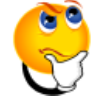 _____________________					PříjmeníPouze 1 odpověď je správná.1. Při SO používáme k nabídce hlavně:a/ ústní nabídkub/ jídelní a nápojový lístekc/ nabídkové vozíky2. Ve slavnostním menu nedoporučujeme použít jako digestiv: a/ kořeněné víno b/ likér c/ koňak3. Předkrmové koktejly servírujeme:a/ve skla typu miska s dezertním příboremb/ ve skle typu miska s moučníkovým příboremc/ ve skle typu miska s koktejlovým příborem4. Ve SO máme na keridonu příbory v kapse: a/ vlevo od obsluhujícího b/ vpravo od obsluhujícího c/ uprostřed před obsluhujícím 5. Vypiš suroviny k přípravě francouzského dresinku: _____________________________________________________________________________________________________________________6. Čím dochucujeme polévky ve SO? __________________________________________________________________________________________________________________________________7. Vypiš všechny speciální studené předkrmy, jeden si vyber a naservíruj.8. Vypiš způsoby servisu polévek ve SO. Podrobně popiš jejich servis.